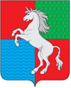 СОВЕТ ДЕПУТАТОВГОРОДСКОГО ОКРУГА ГОРОД ВЫКСАНИЖЕГОРОДСКОЙ ОБЛАСТИРЕШЕНИЕот 26.09.2023									№ 80О присвоении наименования элементупланировочной структуры в деревне Грязнаягородского округа город Выкса Нижегородской областиРоссийской ФедерацииВ соответствии с Федеральным законом от 6 октября 2003 года № 131-ФЗ «Об общих принципах организации местного самоуправления в Российской Федерации», Законом Нижегородской области от 16 ноября 2005 года № 184-З «Об административно-территориальном устройстве Нижегородской области», Уставом городского округа город Выкса Нижегородской области, положением о порядке присвоения наименований, имен государственных и общественных деятелей улицам, площадям и иным территориям проживания граждан в населенных пунктах городского округа город Выкса Нижегородской области, утвержденным решением Совета депутатов городского округа город Выкса от 3 апреля 2012 года № 40,Совет депутатов р е ш и л:1. Присвоить элементу планировочной структуры (микрорайону), расположенному в деревне Грязная городского округа город Выкса Нижегородской области Российской Федерации в районе улицы Советской, согласно прилагаемому ситуационному плану, наименование «Мирный».2. Считать настоящее решение выражением мнения населения городского округа город Выкса Нижегородской области.3. Настоящее решение вступает в силу со дня его официального опубликования.Глава местного самоуправления			Председатель Совета депутатов       В.В. Кочетков					         Д.В. МахровПриложениек решению Совета депутатовгородского округа город ВыксаНижегородской областиот 26.09.2023 № 80Ситуационный план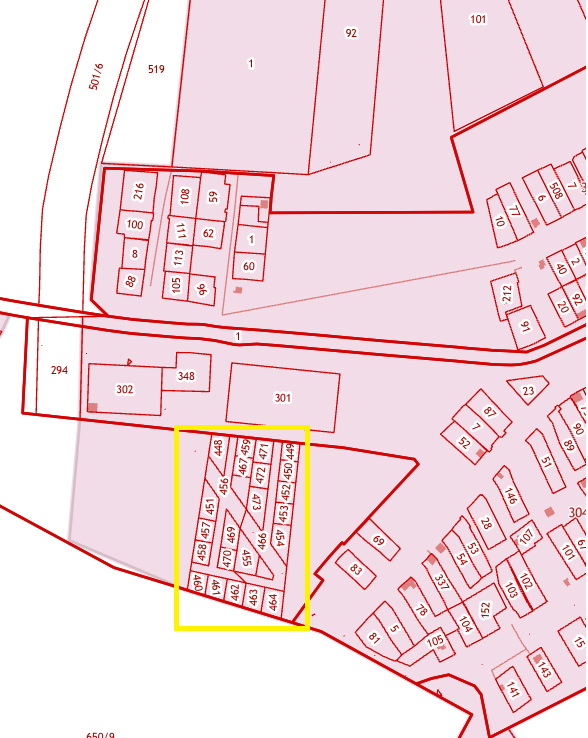 	границы микрорайона Мирный